請立即發佈					             聯繫Mike DunneMike.Dunne@samtec.com	812-944-6733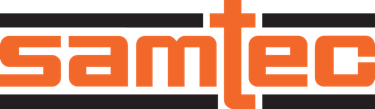 							2022 年3月Samtec推出支持打件功能的 75 Ohm高密度BNC独家低高型平衡直角设计印地安那州新奥巴尼市 : Samtec 推出75 Ohm高密度BNC解决方案 (HDBNC 系列 ) ，采用独家平衡式直角设计，适合高量打件(pick-and-place)生产线 (-BM1D 与 -BM2D 压铸选项)。主要针对先进广播音频设备设计的 Samtec HDBNC系列通过SMPTE 2082 12G-SDI pass/fail规格验证，回路损失测量结果通过0 – 12 GHz信号的-10 dB最低水平要求。检测结果亦显示极低的VSWR以及插入损失。相关细节，包括完整的产品规格与特性报告请造访samtec.com?HDBNC-BM. 经优化设计的产品提供更多表面积，除有助确保真空密封，修改重量设计亦确保在电路板打件时维持平衡。Samtec的 HDBNC-BM1D 与-BM2D压铸产品维持紧凑设计以提高接面密度，并缩小成8 mm (.315吋)机体高度与8.5 mm (.335吋)的宽度。机体高度匹配现有螺纹切削加工的直角HDBNC系列设计，让用户可更轻易针对现有应用进行调适。Samtec 提供广泛多样的产品方案支持广播视频系统。更多信息请造访samtec.com/12gsdi。Samtec RF/信号完整性工程师提供特定应用产品设计支持，包括 75 Ohm 讯号完整性支持，或定制板设计服务，请联系 RFGroup@samtec.com.关于 Samtec, Inc.:Samtec成立于1976年，是一家营收达9.5亿美元之多样化电子互连方案的私人控股全球制造商，产品涵盖高速板到板、高速电缆、中板和面板光学、精确RF、两件式板到板和微型/坚固的组件和电缆。Samtec技术中心专注于开发并精进技术、策略及产品，以提供效能与成本优势，确保裸晶至 100 公尺外的接口之间、以及其间的所有互连点皆达到完整的系统优化。透过于125个不同国家的40个国际据点，Samtec的全球能见度使其能提供无与伦比的客户服务。更多信息请访问  http://www.samtec.com. Samtec, Inc.P.O. Box 1147New Albany, IN 47151-1147 USA Phone: 1-800-SAMTEC-9 (800-726-8329)